附件1：非税收入一般缴款书（电子）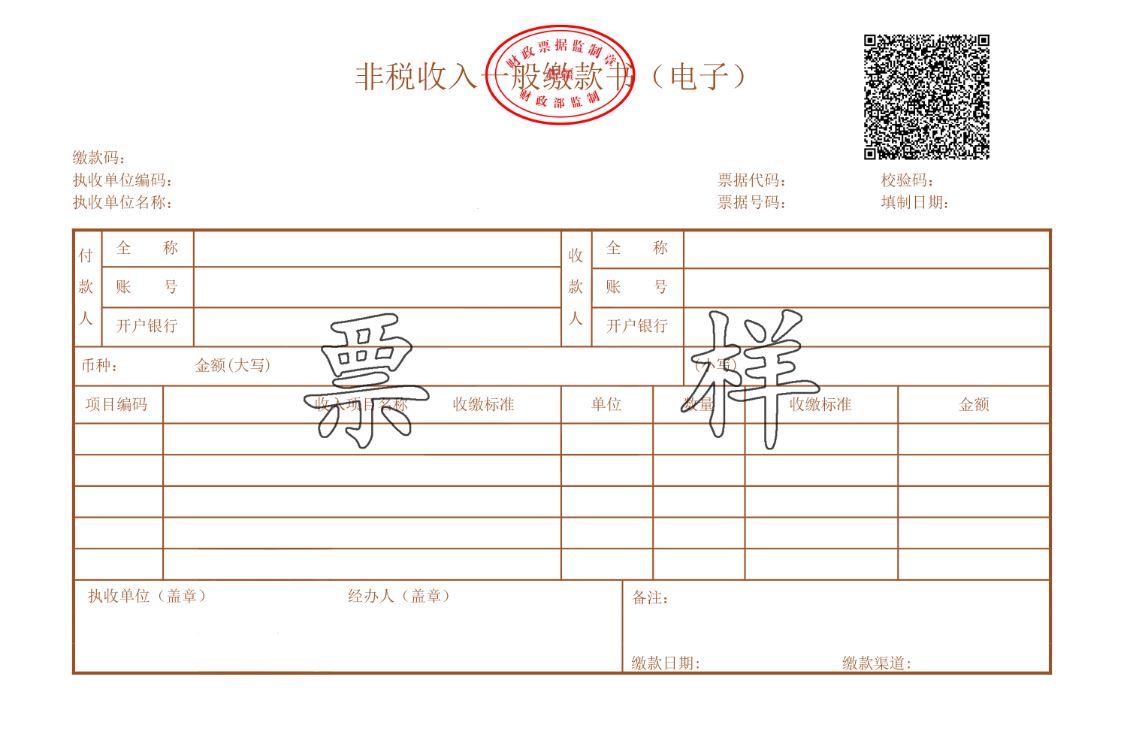 附件2：新疆维吾尔自治区政府非税收入缴款通知单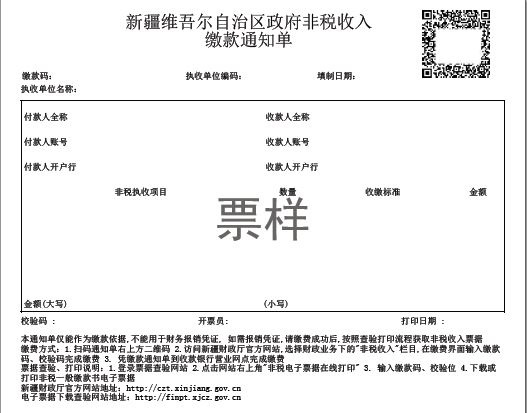 附件3：伊犁州本级非税收入退付资金申请书附件4：伊犁州本级非税收入分成资金上划申请书伊犁州本级非税收入退付资金申请书伊犁州本级非税收入退付资金申请书伊犁州本级非税收入退付资金申请书                      填报日期：     年   月   日                           单位：元                      填报日期：     年   月   日                           单位：元                      填报日期：     年   月   日                           单位：元执收单位（签章）：收款账户名称：开户银行：银行账户：财务负责人：         经办人：      联系方式：财务负责人：         经办人：      联系方式：行    号：收入功能科目（编码+名称）：收入功能科目（编码+名称）：收费项目、原缴款凭证号码及退付理由：申请退付金额（小写）：申请退付金额（小写）：财政核实金额（小写）：财政核实金额（小写）：主管部门审核（签章）：财政局业务处室（签章）：财政局国库处（签章）：财务负责人：处室负责人：处室负责人：经办人：经办人：经办人：注：资金原则上只退付给执收单位，由执收单位退付给缴款人 注：资金原则上只退付给执收单位，由执收单位退付给缴款人 伊犁州本级非税收入分成资金上划申请书伊犁州本级非税收入分成资金上划申请书伊犁州本级非税收入分成资金上划申请书                                            填报日期：     年   月   日                                    单位：元                                            填报日期：     年   月   日                                    单位：元                                            填报日期：     年   月   日                                    单位：元主管部门审核（签章）：上缴单位收款信息收款账户名称：开户银行：银行账户：缴款码：收入功能科目（编码+名称）：收费项目名称：收费项目名称：申请上划金额（小写）：分成比例和文件依据：分成比例和文件依据：财政核实金额（小写）：分成比例和文件依据：分成比例和文件依据：执收单位（签章）：财政局业务处室（签章）：财政局国库处（签章）：财务负责人：处室负责人：处室负责人：经办人：    联系方式：经办人：经办人：注：